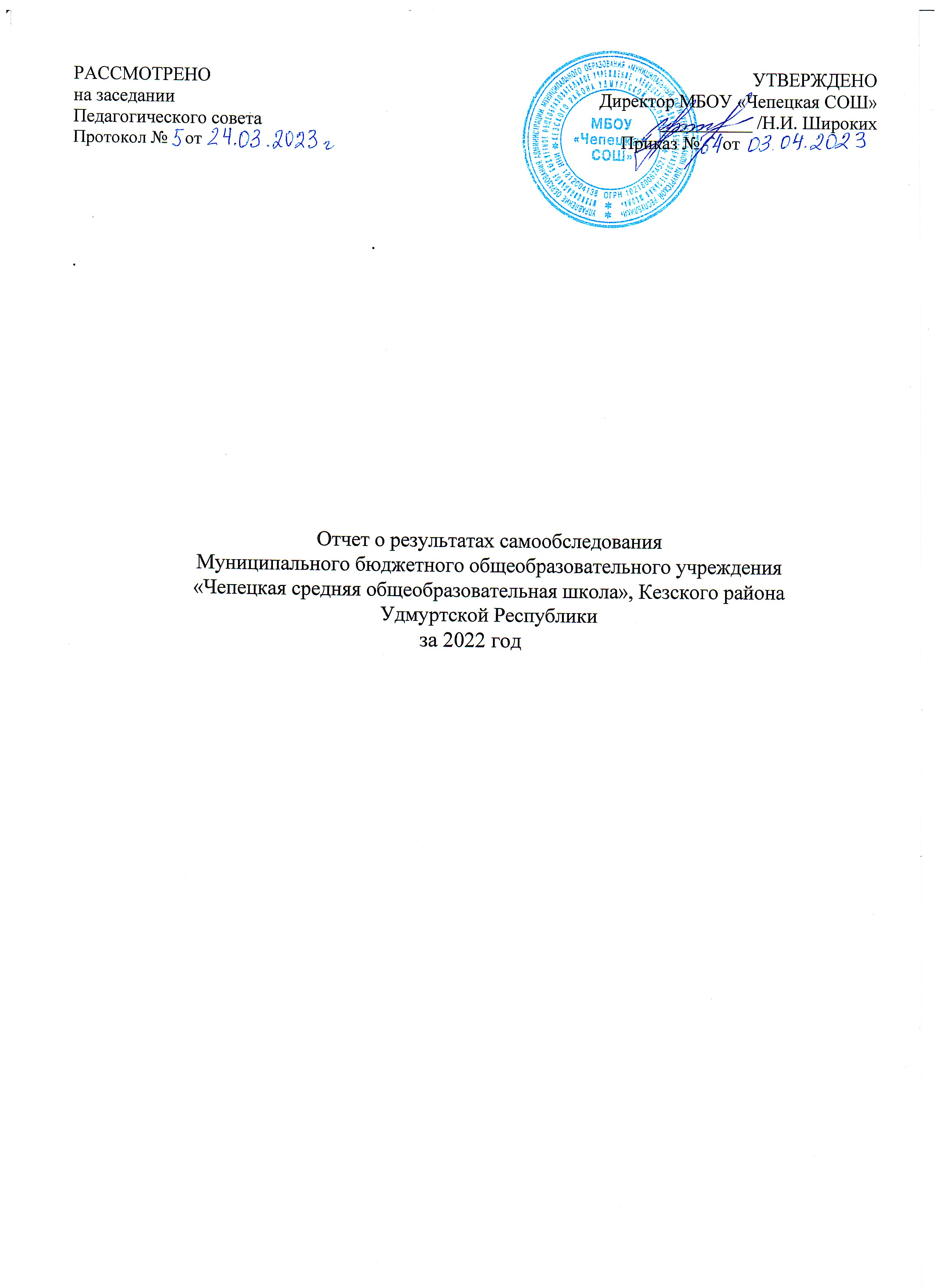                                                                  ..                                                           	I.Аналитическая часть1.1. Общие сведения об образовательном учрежденииМуниципальное бюджетное общеобразовательное учреждение «Чепецкая средняя общеобразовательная школа»,  Кезского района Удмуртской Республики (МБОУ «Чепецкая  СОШ», Кезского района УР)Юридический адрес: 427595, Удмуртская Республика, Кезский район, село Чепца,    пер. Школьный, д.6Телефон 8(34158)6-41-69; cheptsa_school@mail.ru ; https://shkolachepeczkaya-r18.gosweb.gosuslugi.ru          Информация об учредителе: Администрация муниципального образования «Кезский район»         Директор – Широких Нина Ивановна;         Заместитель директор по УВР – Васкеева Мария Николаевна;         Заместитель директора по ВР – Ипатова Любовь Александровна.    Лицензия на осуществление образовательной деятельности установленной  формы выдана службой по надзору и контролю в сфере образования при Министерстве образования и науки УР «20» декабря   2016  года, серия 18ЛО1 № 0001702, регистрационный номер 1723,  срок действия лицензии бессрочно.        Свидетельство о государственной аккредитации МБОУ «Чепецкая  СОШ» выдано «06» июня 2014 года Министерством образования и науки УР. Серия 18 А 01 № 0000041, регистрационный номер 156, срок действия свидетельства до «06» июня  2026 года.1.2. Система управления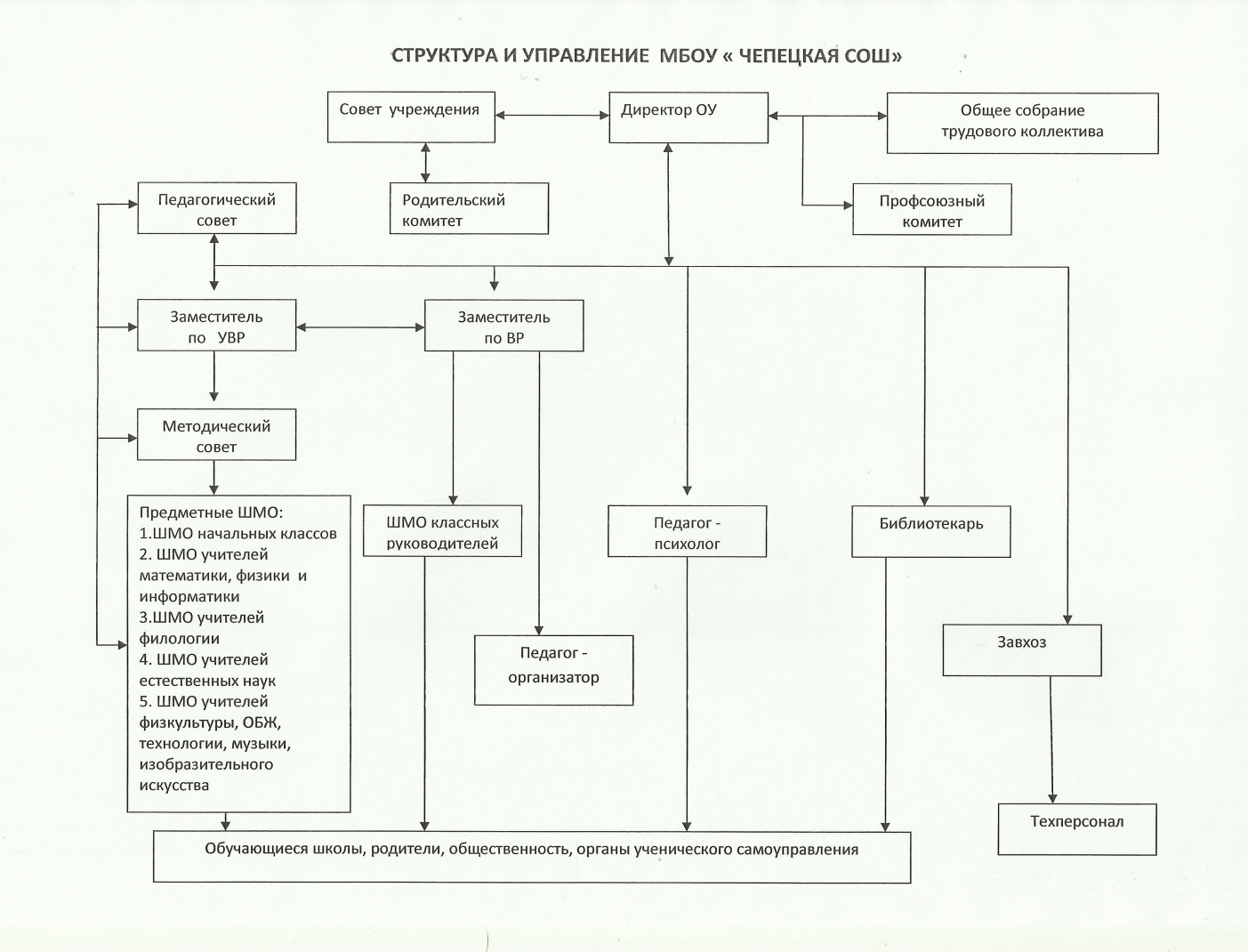 Система управления в образовательном уровне выстроена в соответствии с Планом работы            учреждения и носит системный характер и обеспечивает достижение целей реализации основных   и дополнительных образовательных программ.  1.3. Образовательная деятельностьОбразовательная деятельность в школе организуется в соответствии с Федеральным законом от 29.12.2012 № 273-ФЗ «Об образовании в Российской Федерации», ФГОС начального общего, основного общего и среднего общего образования, СП 2.4.3648-20 «Санитарно-эпидемиологические требования к организациям воспитания и обучения, отдыха и оздоровления детей и молодежи», СанПиН 1.2.3685-21 «Гигиенические нормативы и требования к обеспечению безопасности и (или) безвредности для человека факторов среды обитания», другими нормативными правовыми актами, которые регулируют деятельность образовательных организаций, основными образовательными программами. локальными нормативными актами школы.Учебный план 1–4-х классов ориентирован на 4-летний нормативный срок освоения основной образовательной программы начального общего образования (реализация ФГОС НОО), 5–9-х классов – на 5-летний нормативный срок освоения основной образовательной программы основного общего образования (реализация ФГОС ООО), 10–11-х классов – на 2-летний нормативный срок освоения образовательной программы среднего общего образования (реализация ФГОС СОО). Также были реализованы адаптированная основная общеобразовательная программа начального общего образования(1-4классы); адаптированная  основная общеобразовательная программа  образования для 1 – 9  классов обучающихся с умственной отсталостью   (интеллектуальными нарушениями);   дополнительная общеобразовательная программа.С 1 сентября 2022 года школа начала постепенный переход на ФГОС начального общего образования, утвержденного приказом Минпросвещения от 31.05.2021 № 286, и ФГОС основного общего образования, утвержденного приказом Минпросвещения от 31.05.2021 № 287 С 2022 года 1 и 5 классы обучаются по обновленным ФГОС.В 2022 году были проведены следующие мероприятия:        Создание рабочей группы по обеспечению перехода на новые ФГОС НОО и ФГОС ООО         Проведение общешкольного родительского собрания, посвященного постепенному переходу на новые ФГОС НОО и ООО        Проведение классных родительских собраний в 1-х классах, посвященных обучению по новым ФГОС НОО        Проведение классных родительских собраний в 5-х классах, посвященных переходу на новые ФГОС ООО        Проведение	просветительских компетентности педагогов образовательной организации и родителей обучающихся        Анализ имеющихся в образовательной организации условий и ресурсного обеспечения реализации образовательных программ НОО и ООО в соответствии с требованиями новых ФГОС НОО и ООО        Анализ соответствия материально-технической базы образовательной организации для реализации ООП НОО и ООО действующим санитарным и противопожарным нормам, нормам охраны труда       Формирование банка данных нормативно-правовых документов федерального, регионального, муниципального уровней, обеспечивающих переход на новые ФГОС НОО и ФГОС ООО       Изучение документов федерального, регионального уровня, регламентирующих введение ФГОС ООО       Разработка приказов, локальных актов, регламентирующих введение ФГОС НОО и ФГОС ООО       Приведение в соответствие с требованиями новых ФГОС НОО и ООО должностных инструкций работников образовательной организации        Разработка на основе примерной основной образовательной программы НОО основной образовательной программы НОО образовательной организации, в том числе рабочей программы воспитания, календарного плана воспитательной работы, программы формирования УУД, в соответствии с требованиями новых ФГОС НОО        Разработка на основе примерной основной образовательной программы ООО основной образовательной программы ООО образовательной организации, в том числе рабочей программы воспитания, календарного плана воспитательной работы, программы формирования УУД, программы коррекционной работы, в соответствии с требованиями новых ФГОС ООО       Утверждение основных образовательных программ НОО и ООО, в том числе рабочей программы воспитания, календарных планов воспитательной работы, программ формирования УУД, программыКоррекционной педагогического совета       Разработка учебных планов, планов внеурочной деятельности для 1-х и 5-х классов по новым ФГОС НОО и ООО на 2022/23 учебный годВоспитательная работаВ 2022 году школа провела работу по профилактике употребления психоактивных веществ (ПАВ), формированию здорового образа жизни и воспитанию законопослушного поведения обучающихся. Мероприятия проводились с участием обучающихся и их родителей.Были организованы:проведение классных часов и бесед на антинаркотические темы с использованием ИКТ-технологий;проведено общешкольное родительское собрание с приглашением специалиста правоохранительных органовиндивидуальные консультации родителей по теме «Профилактика употребления психоактивных веществ» заседания Совета профилактики индивидуальные беседы с учащимися Социальный паспорт школы       Как видно из таблицы, в последнее время наблюдается положительная динамика в социальном паспорте школы: уменьшение кол-ва детей из неблагополучных семей и малообеспеченных, несмотря на то, что кол-во обучающихся увеличилось. Также стоит отметить, что стабильна ситуация с детьми, состоящими на ВШК, на что педагогическому коллективу стоит обратить внимание, и выстроить работу в данном направлении. Рассмотреть и скорректировать индивидуальные планы работы с учащимися данной категории, а также скорректировать планы работы классных руководителей для профилактики безнадзорности и правонарушений несовершеннолетних. Держать в строгом контроле посещение учащимися учебных и внеурочных занятий, а также посещение программ дополнительного образования. Дополнительное образованиеДополнительное образование ведется по программам следующей направленности:техническое;художественное;физкультурно-спортивное;туристско-краеведческое;социально-гуманитарноеестественнонаучное       Анализ данных по посещению детьми занятий дополнительного образования показывает на начало 2022-2023 учебного года повышение показателя посещаемости учащимися программ дополнительного образования. Также появилось новые программы дополнительного образования по естественнонаучной направленности. На базе нашей школы продолжено сетевое взаимодействие с Поломской школой. Кроме того, наши учащиеся 5 классов выезжали по программам дополнительного образования по сетевому взаимодействию в Кезскую СОШ № 1.      Также был проведен опрос «Удовлетворенность родителей (законных представителей) дополнительным образованием в школе». В результате получили, что более 90 % родителей удовлетворены качеством дополнительного образования в школе. (Предложения: улучшить МТО школы). II. Оценка системы управления организациейУправление осуществляется на принципах единоначалия и самоуправления.Органы управления, действующие в ШколеДля осуществления учебно-методической работы в школе создано пять  предметных методических объединения: - учителей начальных классов; - учителей математики, физики, информатики; - изобразительного искусства, технологии, физической культуры, ОБЖ, музыки; - истории, географии, химии, биологии; - русского языка и иностранного языкаВ целях учета мнения обучающихся и родителей (законных представителей) несовершеннолетних обучающихся в школе действуют Совет Учреждения,  Совет обучающихся и родительский комитет.По итогам 2022 года система управления школой оценивается как эффективная, позволяющая учесть мнение работников и всех участников образовательных отношений. В следующем году изменение системы управления не планируется.III. Оценка содержания и качества подготовки обучающихсяСтатистика показателей за 2019–2022 годыКонтингент учащихся с особыми образовательными потребностямиВ 2022 году школа продолжает успешно реализовывать рабочие программы «Второй иностранный язык: «немецкий», «Родной язык: русский», «Родная литература: русская», которые внесли в основные образовательные программы основного общего и среднего общего образования в 2017 году.             Краткий анализ динамики результатов успеваемости и качества знанийРезультаты освоения учащимися программ начального общего образования по показателю «успеваемость» в 2022 годуЕсли сравнить результаты освоения обучающимися программ начального общего образования по показателю «успеваемость» в 2022 году с результатами освоения учащимися программ начального общего образования по показателю «успеваемость» в 2021 году, то можно отметить, что процент учащихся, окончивших на «4» и «5», повысился на 13 процентов (в 2021 был 33%), количество учащихся, окончивших на «5» повысился на 3 процента (в 2021 был 5%). В 2022 г появились неуспевающие учащиеся, которым была рекомендовано прохождение ПМПК.Результаты освоения учащимися программ основного общего образования по показателю «успеваемость» в 2022 годуЕсли сравнить результаты освоения обучающимися программ основного общего образования по показателю «успеваемость» в 2022 году с результатами освоения учащимися программ основного общего образования по показателю «успеваемость» в 2021 году, то можно отметить, что процент учащихся, окончивших на «4» и «5», понизился на 10 процентов (в 2021 был 43 %), процент учащихся, окончивших на «5» не изменился.В 2021 году не все учащиеся 9-х классов успешно сдали итоговое собеседование по русскому языку в качестве допуска к государственной итоговой аттестации, один учащийся не получил допуск к государственной итоговой аттестации. С весны 2022 года для учеников 5–9-х классов были перенесены всероссийские проверочные работы на осень 2022. Анализ результатов по отдельным заданиям показал необходимость дополнительной работы. Руководителям школьных методических объединений было рекомендовано:спланировать коррекционную работу, чтобы устранить пробелы;организовать повторение по темам, проблемным для класса в целом;провести индивидуальные тренировочные упражнения по разделам учебного курса, которые вызвали наибольшие затруднения;организовать на уроках работу с текстовой информацией, что должно сформировать коммуникативную компетентность школьника: погружаясь в текст, грамотно его интерпретировать, выделять разные виды информации и использовать ее в своей работе;совершенствовать навыки работы учеников со справочной литературой.Результаты освоения программ среднего общего образования обучающимися 10 класса по показателю «успеваемость» в 2021 годуРезультаты освоения учащимися программ среднего общего образования по показателю «успеваемость» в 2022 учебном году повысилась  на 6 процентов (в 2021 количество обучающихся, которые закончили полугодие на «4» и «5», было 67 %).В 2022 году учащиеся 11-х классов успешно сдали итоговое сочинение по русскому языку в качестве допуска к государственной итоговой аттестации. По итогам испытания все получили «зачет» за итоговое сочинение.Результаты ГИА в 9 классеВ 2021 году результаты по русскому языку выли на 1 балл выше, по математике результаты не изменились.Результаты ГИА в 11 классеВ школе  необходимо взять под контроль преподавание предметов, показавших за 3 последних года постоянное снижение среднего балла году в школе не было обучающихся 11 класса,  из-за желания обучающихся  продолжить обучение в других образовательных организациях.Достижения обучающихся           Участие во всероссийской олимпиаде школьников  Муниципальный этап:Региональный этап:Участие в других олимпиадах:Участие учащихся в научно-практических конференциях, конкурсах, фестивалях и т.д. Участие учащихся в спортивных соревнованияхIV. Оценка организации учебного процессаОрганизация учебного процесса в школе регламентируется режимом занятий, учебным планом, календарным учебным графиком, расписанием занятий, локальными нормативными актами школы.Образовательная деятельность в школе осуществляется по пятидневной учебной неделе для 1-х классов, по шестидневной учебной неделе – для 2–11-х классов. Занятия проводятся в одну смену для обучающихся 1–11-х классов.V. Оценка востребованности выпускниковVI. Оценка качества кадрового обеспеченияНа период самообследования в школе работают 24 педагогов. В целях повышения качества образовательной деятельности в школе проводится целенаправленная кадровая политика, основная цель которой – обеспечение оптимального баланса процессов обновления и сохранения численного и качественного состава кадров в его развитии, в соответствии потребностями школы и требованиями действующего законодательства.Основные принципы кадровой политики направлены:на сохранение, укрепление и развитие кадрового потенциала;создание квалифицированного коллектива, способного работать в современных условиях;повышения уровня квалификации персонала.Оценивая кадровое обеспечение образовательной организации, являющееся одним из условий, которое определяет качество подготовки обучающихся, необходимо констатировать следующее:образовательная деятельность в школе обеспечена квалифицированным профессиональным педагогическим составом;кадровый потенциал школы динамично развивается на основе целенаправленной работы по повышению квалификации педагогов.Прохождение курсовой подготовки за 2022 год Участие педагогов и руководителей в мероприятиях различного уровняПубликация опыта в газетах, журналах, сайтах и т.д., издание сборника, методических рекомендаций и пособий педагогами ОУ.             VII. Качество библиотечно - информационного обеспеченияНа 31 декабря 2022 года фонд учебной литературы составил 14023 экземпляров. Фонд расположен в отдельном кабинете и расставлен по классам.Фонд ШИБЦ формировался традиционными способами – на бумажных носителях (в том числе периодикой) и в электронном варианте.Анализ укомплектованности библиотечного фонда школы учебной, художественной, справочной литературой:      Школьный информационный библиотечный  центр  расположен  на втором этаже. Помещение  состоит из одной зоны: абонемент – 32 м2    и  читальный  зал,  в котором установлены  2 стола и 4 стула, книгохранилище – 30 м2.   Абонемент представлен пунктом выдачи книг, содержит пункт открытого доступа, выставки книг.  Библиотечное обслуживание  осуществляется в соответствии с положением о библиотеке. Читатели получают на временное пользование художественную литературу, учебную литературу,  другие виды изданий из фонда, пользуются библиографическим и справочно – информационным обслуживанием, ведется подбор литературы. В читальном зале к услугам читателей представлены энциклопедии и справочники.  Данные пособие на руки не выдаются. В библиотеке проводятся мероприятия.  Информационно – образовательная среда располагает современным оборудованием: 2 моноблока, средства сканирования, копирования и распечатки текстов. Компьютеры подключены  к сети Интернет и локальной сети школы.              VIII.   Материально-техническая базаАнализ материально-технической базы школы свидетельствует о соответствии требованиям в части обеспечения образовательной деятельности:оснащенными зданием,  помещениями и территориями;помещениями для медицинского обслуживания и питания;оборудованными учебными кабинетами, объектами для проведения практических занятий, объектом физической культуры и спорта.Вид и назначение учебных помещений школы:1.    Учебные -  1418,56 кв. м.Библиотека – 30,6 кв.м.Актовый зал – 122 кв.м.Столовая – 229,1 кв.м.В школе соблюдаются санитарно-эпидемиологические требования к организации образовательной деятельности, требования к санитарно-бытовым условиям – оборудование гардероба, санузлов, требования к социально-бытовым условиям – оборудование в учебных кабинетах рабочих мест учителя и каждого учащегося, учительская,   административные кабинеты (помещений), столовая для питания учащихся, хранения и приготовления пищи, требования строительных норм и правил, требования пожарной и электробезопасности, требования охраны здоровья учащихся и охраны труда работников образовательных учреждений, требования к транспортному обслуживанию учащихся, требования к организации безопасной эксплуатации спортивных сооружений, спортивного инвентаря и оборудования, используемого в общеобразовательных учреждениях.Производится своевременный и необходимый объем текущего ремонта здания школы. Территория школы оборудована пешеходными дорожками и подъездными путями, ограждением.Здание школы оснащено современными системами жизнеобеспечения: централизованным горячим отоплением, вентиляцией, узлом учета и регулирования тепловой энергии, холодной  водой,   системой  противопожарной  сигнализации  и  оповещения  людей  о пожаре, «тревожной» кнопкой вызова вневедомственной охраны, видеонаблюдением, локальной компьютерной сетью,  подключением к сети Интернет.Активному применению информационных образовательных технологий способствует техническое обеспечение школы: 1 компьютерный класс.Состояние информационно-технической базы школы:        Всё это оборудование активно применяется в образовательной деятельности.    Количество компьютеров в расчете на одного учащегося составляет 0,1. Часть компьютерной техники морально и физически устарела, а стремительное развитие программных продуктов не остановить, поэтому материально-техническая база требует более частой модернизации и пополнения.Сведения об уровне удовлетворенности родителей обучающихся качеством образования, полученных в ходе независимой оценки качества образованияСтатистическая часть2.Показатели деятельности общеобразовательной организации, подлежащей самообследованию за 2022 годЗаключение. Перспективы и планы развития      Таким образом, поставленные на 2021-2022 учебный год задачи выполнены не в полном объеме по объективным причинам. Велась целенаправленная работа по реализации образовательных программ начального общего, основного общего и среднего общего образования, дополнительных  образовательных  программ в соответствии с имеющейся лицензией на осуществление образовательной деятельности. Школа  создает условия для формирования у обучающихся  компетенций,  необходимых   для  жизни   человека  в   обществе;   обеспечивает создание оптимальных для учащихся условий для развития индивидуальных способностей, самореализации.        Целью работы школы в 2021-2022 учебном году является создание повышение эффективности образовательной деятельности и качества обучения через индивидуализацию работы педагогического коллектива со всеми участниками образовательного процесса.Цели и задачи на 2022-2023 учебный годЦель: повысить качество образовательных результатов обучающихся через развитие функциональной грамотности, оптимизацию воспитательной работы и совершенствование информационно-образовательной среды.Задачи: для достижения намеченных целей необходимо:обеспечить выполнение требований федеральных государственных образовательных стандартов общего образования (по уровням образования);обеспечить внедрение новых ФГОС НОО и ООО, начать реализацию основных образовательных программ на уровне НОО и ООО, разработанных в соответствии с требованиями новых ФГОС;повысить качество предметных результатов обучающихся на уровне ООО;повысить уровень функциональной грамотности обучающихся;организовать работу по формированию профессиональных компетенций педагогов в области развития и оценки функциональной грамотности обучающихся;совершенствовать методы формирования социокультурных и духовно-нравственных ценностей обучающихся, основ их гражданственности, российской гражданской идентичности, организовать работу по введению государственной символики в образовательный процесс;расширить партнерские связи со сторонними организациями;продолжить формирование информационно-образовательной среды школы путем расширения комплекса информационно-образовательных ресурсов и технологических средств ИКТ;№ п/пКатегорияУчебный годУчебный годУчебный год№ п/пКатегория20212022динамика№ п/пКатегорияКоличество учащихсяКоличество учащихсяКоличество учащихся1.Всего219223+42.Дети-сироты1103.Дети-инвалиды42-24.Опекаемые5506.Состоящие на учёте КДН0007.Состоящие на ВШК учёте2208.Дети безработных родителей0009.Дети из неблагополучных семей84-410.Дети из многодетных семей 103107+411.Дети из малообеспеченных семей4315-2812.Беженцы и вынужденные переселенцы       000Наименование органаФункцииДиректорКонтролирует работу,  осуществляет общее руководство школой, утверждает штатное расписание, отчетные документы организации, Совет учрежденияРассматривает вопросы:развития образовательной организации;финансово-хозяйственной деятельности;материально-технического обеспеченияПедагогический советОсуществляет текущее руководство образовательной деятельностью школы, в том числе рассматривает вопросы:развития образовательных услуг;регламентации образовательных отношений;разработки образовательных программ;выбора учебников, учебных пособий, средств обучения и воспитания;материально-технического обеспечения образовательного процесса;аттестации, повышения квалификации педагогических работников;координации деятельности методических объединенийОбщее собрание работниковРеализует право работников участвовать в управлении образовательной организацией, в том числе:участвовать в разработке и принятии коллективного договора, Правил трудового распорядка, изменений и дополнений к ним;принимать локальные акты, которые регламентируют деятельность образовательной организации и связаны с правами и обязанностями работников;разрешать конфликтные ситуации между работниками и администрацией образовательной организации;вносить предложения по корректировке плана мероприятий организации, совершенствованию ее работы и развитию материальной базы№ п/пПараметры статистики2019/20учебный год2020/21учебный год2021/22 учебный годНа конец 2022 года1Количество детей, обучавшихся на конец учебного года, в том числе:2172162192231– начальная школа106106102921– основная школа99981001071– средняя школа121217242Количество учеников, оставленных на повторное обучение:3 -2– начальная школа––2–2– основная школа - -12– средняя школа––––3Не получили аттестата:–3– об основном общем образовании––––3– среднем общем образовании––––4Окончили школу с аттестатом особого образца:–4– в основной школе--––4– средней школе--––Количество детей с ОВЗИз них (гр.1)детей-инвалидовКоличество детей-инвалидов, кроме детей с ОВЗ Всего детей с ОВЗ и детей-инвалидов (сумма гр.1 и 3)Из них (гр.4)обучаются на дому72290КлассыВсего обуч-сяИз них успеваютИз них успеваютОкончили годОкончили годОкончили годОкончили годНе успеваютНе успеваютНе успеваютНе успеваютПереведены условноПереведены условноКлассыВсего обуч-сяИз них успеваютИз них успеваютОкончили годОкончили годОкончили годОкончили годВсегоВсегоИз них н/аИз них н/аПереведены условноПереведены условноКлассыВсего обуч-сяКол-во%С отметками «4» и «5»%С отметками «5»%Кол-во%Кол-во%Кол-во%11413932353394205741126002632827961243271400144252496156028140000Итого1029795474688440000КлассыВсегообуч-сяИз нихуспеваютИз нихуспеваютОкончилигодОкончилигодОкончилигодОкончилигодНе успеваютНе успеваютНе успеваютНе успеваютПереведеныусловноПереведеныусловноКлассыВсегообуч-сяИз нихуспеваютИз нихуспеваютОкончилигодОкончилигодОкончилигодОкончилигодВсегоВсегоИз них н/аИз них н/аПереведеныусловноПереведеныусловноКлассыВсегообуч-сяКол-во%Сотметками«4» и «5»%Сотметками«5»%Кол-во%Кол-во%Кол-во%518181007390000000062828100113900000000712121003250000000082222100836150000009232310052200000000Итого103103100343311000000КлассыВсегообуч-сяИз нихуспеваютИз нихуспеваютОкончилиполугодиеОкончилиполугодиеОкончили годОкончили годНе успеваютНе успеваютНе успеваютНе успеваютПереведеныусловноПереведеныусловноСменилиформуобученияСменилиформуобученияКлассыВсегообуч-сяИз нихуспеваютИз нихуспеваютОкончилиполугодиеОкончилиполугодиеОкончили годОкончили годВсегоВсегоИз них н/аИз них н/аПереведеныусловноПереведеныусловноСменилиформуобученияСменилиформуобученияКлассыВсегообуч-сяКол-во%Сотметками«4» и «5»%Сотметками«5»%Кол-во%Кол-во%Кол-во%%Кол-во1013131007540000000000114410041000000000000Итого151510011730000000000предметКоличество обучающихсяУспеваемостьКачество Средний баллСредняя отметкаРусский язык19100373,43Математика 19100323,43Предмет Количество сдававшихУспеваемостьСредний балл (оценка)Предмет Количество сдававшихУспеваемостьСредний балл (оценка)Русский язык410064Математика (база)41004,5Биология110038Химия 1030ГодВсего участниковПобедители (количество)Призеры(количество)2021 – 2022 2888ГодВсего участниковПобедители (количество)Призеры(количество)2021-2022000Название олимпиадыВсего участниковПобедители (количество)Призеры(количество)Арифмометр 11Олимпиада по БДДпгдлрлгрдБббБббББДДБЛ1311Олимпиада по пожарной безопасности11Безопасные дороги2617Навигатор 198Кибер Бобер221414Кенгуру 21Русский медвежонок 14Учи.ru3142Дистанционная 3 всероссийская олимпиада по безопасности жизнедеятельности МЧС России13Олимпиада по лесоводству (район)21Олимпиада по лесоводству (республика)11Республиканская олимпиада по социальной работе1МероприятиеУровеньКол-во участников, (классы)Кол-во победителей, призёровмуниципальныйКонкурс «Овеянный славой флаг наш и герб»1 (4а кл)1Конкурс художественной фотографии4 (4а, 8а, 9)2Конкурс детской и молодежной непрофессиональной рекламы «Имени мир к лучшему»5 (4а)5Смотр-конкурс детского художественного творчества «PROКалейдоскоп»15 (3б, 10)1Конкурс чтецов «Ах, родина, простор наш голубой»2 (10)1Конкурс чтецов, посвященный творчеству О. Поскребышева5 (5, 6б, 8а)2Конкурс чтецов «Живая классика»3 (6б, 7, 10)1Онлайн-конкурс чтецов «Олегу Поскребышеву посвящается»12 (1, 8а, 8б, 7)Конкурс декоративно-прикладного искусства «Зеркало природы)3 (5, 8а)3Конкурс «Золотые руки»1 (8а)1Конкурс рисунков «Зеленая планета глазами детей»22 (1, 3б, 6б, 8б)7Конкурс рисунков памяти О. Поскребышева12 (1, 3б, 4б, 6а)Творческий конкурс «Ступеньки мастерства»3 (2б, 3б)3Конкурс «Хоровод дружбы»13 (3б)13Конкурс талантов 13 (3б)13Конкурс рисунков «Мой мир»2 (1 кл)Конкурс технического творчества «Дети, техника, творчество»1 (11 кл)1НПК2 (4а, 5)2Квиз «От земли до неба»4 (7, 8а, 8б)Интеллектуальная игра «Афганистан – горячие секунды жизни»5 (10)5КВН «Веселый переполох)5 (8а, 10)5Конкурс литературного творчества «Строки…»1 (8а)1региональныйКонкурс «Овеянный славой флаг наш и герб»1 (4а)1Сетевой проект «Мама – дорогой мой человек!»6 (2а, 4а)3Сетевой проект «В память о неизвестном Солдате»5 (4а)5Конкурс кроссвордов «Природа Удмуртии»6 (4а, 8б)2Конкурс чтецов «Живая классика»1 (10)Конкурс «Рукотворные чудеса»1 (8а)1Этнографический диктант20 (2а, 5, 6б, 8а, 8б, 10)Экомарафон 4 (2а)Викторина «Весенняя капель»3 (2а)3Сетевой проект «Поклонимся великим тем годам»11 (2а)11Сетевой проект «Мир вокруг нас»3 (8б)3Конкурс детско-юношеской журналистики «Актуально.UDM»9 (6а, 6б, 9, 10 кл)Республиканская премия «Доброволец года 2021»Конкурс литературного творчества «Строки…»1 (8а)1Сетевой проект «О профессиях разных, нужных и важных»3 (6а)Творческий конкурс «Новогодний переполох»1 (2а)1Конкурс «Моя Удмуртия – моя история»межмуниципальныйФестиваль-конкурс исполнительского мастерства «Шунды Мумы – GUR»5 (2б, 10, 11)2межрегиональныйуровень РФЭкологический диктант3 (4а, 8а, 8б)международныйФестиваль-конкурс искусств «Отражение»16 (4а, 11)2МероприятиеУровеньКол-во участников, (классы)Кол-во победителей, призёровмуниципальныйОткрытое первенство по волейболу среди женских команд, посвященное памяти Н.П. Карелина6 (6б, 9, 10)6Чемпионат Кезского района по настольному теннису1 (4а)1Районные соревнования по волейболу среди юношей 2006 г.р.10 (4а, 6а, 6б, 7, 8а, 8б, 9)10Районные соревнования по шахматам «Белая ладья»2 (8а, 9)2Районные соревнования «КЭС-баскет»8 (8а, 8б, 9, 11)8Открытое первенство Кезского района по настольному теннису среди игроков 2011 г.р. и младше1 (4а)1Районные соревнования «Шиповка юных» среди учащихся 2009-2011 г.р.7 (5, 6а, 6б)7Районный фестиваль по легкий атлетике10 (8а, 8б, 9, 10, 11)3региональныйКубок Балезинского района по настольному теннису1 (4а)1Открытое первенство г. Глазова среди учащихся 2008 г.р. и моложе по волейболу5 (5, 6б)Открытый кубок Балезинского района по волейболу среди мужских команд3 (8а, 9, 10)3Открытое первенство по мини-волейболу среди девушек 2006 г.р. и моложе (Балезино)4 (6б, 9)4Рождественский турнир в п. Балезино среди женских команд4 (8а, 9, 10)4Республиканские соревнования по пляжному волейболу г. Можга4 (6б, 9)2Турнир по настольному теннису в с. Дебесы3 (4а, 6б, 10)3Новогодний турнир по волейболу в Сюмсинском районпе1 (10)1Зональное первенство УР по волейболу среди девушек 2005 г.р. и моложе4 (8а, 9, 10)4Зональное первенство УР по волейболу среди девушек 2007 г.р. и моложе2 (6б)2Открытое первенство Балезинского района среди юношей 2006 г.р. и моложе2 (8а)2Зональные соревнования в рамках спартакиады УР по волейболу5 (8а, 9, 10)5Чемпионат Удмуртии по теннису среди сельских команд в младшей возрастной группе1 (4а)1Зональные соревнования УР по волейболу4 (6б, 8а, 9)4Первенство УР по настольному теннису 3 (4а, 6б, 10)3Первенство УР по волейболу среди юношей 2006 г.р. и моложе1 (9)1Первенство УР по настольному теннису среди мальчиков и девочек 2010 г.р. и моложе1 (4а)1Республиканские соревнования по настольному теннису среди обучающихся сельских ОО в с. Малая Пурга3 (4а, 6б, 10)3Зональное первенство Ур по волейболу среди юношей 2010 г.р. и моложе9 (4а, 5)9уровень РФВсероссийские соревнования по настольному теннису, посвященные Дню рождения легендарного конструктора-оружейника М.Т. Калашникова1 (4а)Всероссийский турнир по волейболу г. Калининград1 (10)Традиционный турнир по настольному теннису памяти мастера спорта СССР Ольги Першиной г. Нижнекамск1 (4а)Первенство России по настольному теннису до 12 лет1 (4а)ГодвыпускаОсновная школаОсновная школаОсновная школаОсновная школаСредняя школаСредняя школаСредняя школаСредняя школаСредняя школаГодвыпускаВсегоПерешли в10-й классШколыПерешли в10-й классдругой ООПоступили впрофессиональнуюООВсегоПоступилив ВУЗПоступили в профессиональную ООУстроилисьна работуПошли насрочнуюслужбу попризыву202017501200000202116130376100202219110841300наименование2021 – 2022 учебный годвсего педагогов (чел) 24с высшим образованием  (чел.,  %)20 (80 %)со средне-специальным (чел.,  %)4 (17 %)с высшей категорией (чел.,  %)2 (8 %)с первой категорией (чел.,  %)10 (40 %)имеется соответствие занимаемой должности (чел.,  %)3 (12 %)без аттестации (чел.,  %)5 (20 %)ФИО учителяТема курсаКол-во часовМесто прохождения курсовШкляева Елена НиколаевнаПсихолого-педагогическая компетентность педагога в соответствии с требованиями образовательных и профессиональных стандартов24ЧОУ ДПО «Дом учителя»Шкляева Елена НиколаевнаРабота с концептами языковой картины мира как условие повышения интереса к изучению русского языка и литературы24АОУ ДПО  УР «ИРО»Баженова Тамара ЕвгеньевнаПсихолого-педагогическая компетентность педагога в соответствии с требованиями образовательных и профессиональных стандартов24ЧОУ ДПО «Дом учителя»Васкеева Мария НиколаевнаПланирование деятельности образовательной организации в контексте требований современной законодательной базы12ЧОУ ДПО «Дом учителя»Васкеева Мария НиколаевнаЗащита детей от информации, причиняющий вред их здоровью и (или) развитию36ООО «Центр инновационного образования и воспитания»Жигалова Людмила ГеннадьевнаПсихолого-педагогическая компетентность педагога в соответствии с требованиями образовательных и профессиональных стандартов34ЧОУ ДПО «Дом учителя»Печенкина Людмила ВалерьевнаЗащита детей от информации, причиняющий вред их здоровью и (или) развитию36ООО «Центр инновационного образования и воспитания»Печенкина Людмила ВалерьевнаФункциональная грамотность как потенциал развития проектной и исследовательской деятельности учащихся8АОУ ДПО  УР «ИРО»Бутолина Руфина НиколаевнаПсихолого-педагогическая компетентность педагога в соответствии с требованиями образовательных и профессиональных стандартов34ЧОУ ДПО «Дом учителя»Миронова Людмила ПетровнаПсихолого-педагогическая компетентность педагога в соответствии с требованиями образовательных и профессиональных стандартов34ЧОУ ДПО «Дом учителя»Есенеева Ирина ВладимировнаПсихолого-педагогическая компетентность педагога в соответствии с требованиями образовательных и профессиональных стандартов34ЧОУ ДПО «Дом учителя»Ипатова Любовь АлександровнаПсихолого-педагогическая компетентность педагога в соответствии с требованиями образовательных и профессиональных стандартов34ЧОУ ДПО «Дом учителя»№МероприятияФИО участникаРезультатРезультатРезультат№МероприятияФИО участникаРайонный уровеньРеспубликанский уровеньРоссийский уровень1Сетевой проект «Дорогой мой человек»Корепанова Ирина Зинатовна1 место2Сетевой проект «В память о неизвестном солдате»Корепанова Ирина Зинатовна2 место3Конкурс детской и молодёжной непрофессиональной социальной рекламы «Измени мир к лучшемуКорепанова Ирина Зинатовна3 место4Конкурс методических разработокКорепанова Ирина Зинатовна1 место5Большой этнографический диктантПеченкина Людмила ВалерьевнаСертификат 6Всероссийский экологический диктантПеченкина Людмила ВалерьевнаДиплом 2 степени7Большой этнографический диктантВаскеева Мария НиколаевнаСертификат 8Конкурс «Цвети, моя Удмуртия»Миронова Людмила Петровна3 место9Заочный конкурс методических материалов по дополнительному естественно-научному образованию детейЕсенеева Ирина Владимировна1 место10Кругосветка Удмуртии – 2021 гИпатова Любовь Александровна2,3,4 места11Экодиктант – 2021 гИпатова Любовь АлександровнаСертификат 12Этнографический диктант – 2021 гИпатова Любовь АлександровнаСертификатФИО педагогаНазвание работыНазвание места публикации (газета, журнал, сайт и т.д.)УровеньИпатова Любовь АлександровнаРабочая программа по истории 10 классhttps://infourok.ruРоссийский Ипатова Любовь АлександровнаКвиз-игра «На крыльях победной весны»https://infourok.ruРоссийский ВсегоОсновной фонд:14023Учебный фонд- учебники4157- справочная литература2810 - учебные пособия2146 - художественная литература4303- всего приобретено учебно-методической :литературы247 - учебников247- за счет бюджета247- за счет внебюджетных средств-Показатель     На декабрь  2021 годаОбщее количество компьютеров и ноутбуков42Количество компьютеров в компьютерных классах8Количество компьютеров в составе локальной сети и доступом в Интернет17Количество принтеров и МФУ3Количество мультимедийных проекторов5Количество интерактивных досок5Количество компьютерных классов1№п/пПоказательУстановленное значение показателя1.Критерий открытости и доступности информации об организации, осуществляющей образовательную деятельность92,21.1Соответствие информации о деятельности организации социальной сферы, размещенной на информационных ресурсах, её содержанию и порядку (форме),установленным законодательными и иными нормативными правовыми актами РФ841.1.1Объем информации, размещенной на информационных стендах в помещении организации, по отношению к количеству материалов, размещение которых установлено нормативно-правовыми актами9,51.1.2Объем информации, размещенной на официальном сайте организации, по отношению к количеству материалов, размещение которых установлено нормативно-правовыми актами451.2Наличие на официальном сайте организации социальной сферы информации о дистанционных способах обратной связи и взаимодействия с получателями услуг и их функционирование 901.2.1Количество функционирующих дистанционных способов взаимодействия с получателями услуг на официальном сайте организации31.3Доля получателей услуг, удовлетворенных открытостью, полнотой и доступностью информации о деятельности организации.1002.Критерий комфортности условий предоставления услуг1002.1Обеспечение в организации социальной сферы комфортных условий для предоставления услуг1002.1.1Количество комфортных условий для предоставления услуг52.2Доля получателей услуг, удовлетворенных комфортностью условий предоставления услуг1003.Критерий доступности услуг для инвалидов583.1Оборудование территории, прилегающей к организации, и ее помещений с учетом доступности для инвалидов 403.1.1Количество условий доступности организации для инвалидов23.2Обеспечение в организации условий доступности, позволяющих инвалидам получать услуги наравне с другими 403.2.1Количество условий доступности, позволяющих инвалидам получать услуги наравне с другими23.3Доля получателей услуг, удовлетворенных доступностью услуг для инвалидов.1004.Критерий доброжелательности, вежливости работников организации1004.1Доля получателей услуг, удовлетворенных доброжелательностью, вежливостью работников организации, обеспечивающих первичный контакт и информирование получателя услуги при непосредственном обращении в организацию1004.2Доля получателей услуг, удовлетворенных доброжелательностью, вежливостью работников организации, обеспечивающих непосредственное оказание услуги при обращении в организацию социальной сферы1004.3Доля получателей услуг, удовлетворенных доброжелательностью, вежливостью работников организации при использовании дистанционных форм взаимодействия (по телефону, по электронной почте, с помощью электронных сервисов)1005.Критерий удовлетворенности условиями оказания услуг99,65.1Доля получателей услуг, которые готовы рекомендовать организацию родственникам и знакомым.1005.2Доля получателей услуг, удовлетворенных организационными условиями оказания услуг.98,25.3Доля получателей услуг, удовлетворенных в целом условиями оказания услуг в организации социальной сферы.100Итоговый показатель оценки качества по организации90,0N п/пПоказателиЕдиницаизмерения1.Образовательная деятельность1.1Общая численность учащихся223 человек1.2Численность учащихся по образовательной программе начального общего92 человекобразования1.3Численность учащихся по образовательной программе основного общего107 человекобразования1.4Численность учащихся по образовательной программе среднего общего24 человекобразования1.5Численность/удельный вес численности учащихся, успевающих на "4" и "5" по101 человек/45%результатам промежуточной аттестации, в общей численности учащихся1.6Средний балл государственной итоговой аттестации выпускников 9 класса по3,4 балларусскому языку1.7Средний балл государственной итоговой аттестации выпускников 9 класса по3,4 балламатематике1.8Средний балл единого государственного экзамена выпускников 11 класса по64  балловрусскому языку1.9Средний балл единого государственного экзамена выпускников 11 класса по4,5Математике (база)1.10Численность/удельный вес численности выпускников 9 класса, получивших0 человек/0%неудовлетворительные результаты на государственной итоговой аттестации порусскому языку, в общей численности выпускников 9 класса1.11Численность/удельный вес численности выпускников 9 класса, получивших0 человек/0%неудовлетворительные результаты на государственной итоговой аттестации поматематике, в общей численности выпускников 9 класса1.12Численность/удельный вес численности выпускников 11 класса, получивших 0 человек/0%результаты ниже установленного минимального количества баллов единогогосударственного экзамена по русскому языку, в общей численности выпускников11 класса1.13Численность/удельный вес численности выпускников 11 класса, получивших0 человек/0%результаты ниже установленного минимального количества баллов единогогосударственного экзамена по математике, в общей численности выпускников 11класса1.14Численность/удельный вес численности выпускников 9 класса, не получивших1 человек/5%аттестаты об основном общем образовании, в общей численности выпускников 9 класса1.15Численность/удельный вес численности выпускников 11 класса, не получившихНет участниковаттестаты о среднем общем образовании, в общей численности выпускников 11класса1.16Численность/удельный вес численности выпускников 9 класса, получивших0 человек/ %аттестаты об основном общем образовании с отличием, в общей численностивыпускников 9 класса1.17Численность/удельный вес численности выпускников 11 класса, получивших Нет участниковаттестаты о среднем общем образовании с отличием, в общей численностивыпускников 11 класса1.18Численность/удельный вес численности учащихся, принявших участие в129 человек /58%различных олимпиадах, смотрах, конкурсах, в общей численности учащихся1.19Численность/удельный вес численности учащихся-победителей и призеров117человек/52%олимпиад, смотров, конкурсов, в общей численности учащихся, в том числе:1.19.1Регионального уровня31 человек/ 26 %1.19.2Федерального уровня0 человек / 0 %1.19.3Международного уровня2 человек/0,02%1.20Численность/удельный вес численности учащихся, получающих образование с0 человек/%углубленным изучением отдельных учебных предметов, в общей численностиучащихся1.21Численность/удельный вес численности учащихся, получающих образование в0 человек/%рамках профильного обучения, в общей численности учащихся1.22Численность/удельный вес численности обучающихся с применением223 человек/100%дистанционных образовательных технологий, электронного обучения, в общей численности учащихся1.23Численность/удельный вес численности учащихся в рамках сетевой формы0 человек/0%реализации образовательных программ (дополнительных образовательных программ), в общей численности учащихся1.24Общая численность педагогических работников, в том числе:24 человек1.25Численность/удельный вес численности педагогических работников, имеющих высшее образование, в общей численности педагогических работников20 человек/80%1.26Численность/удельный вес численности педагогических работников, имеющих20 человек 80/%высшее образование педагогической направленности (профиля), в общейчисленности педагогических работников1.27Численность/удельный вес численности педагогических работников, имеющих среднее профессиональное образование, в общей4 человек/17%численности педагогических работников1.28Численность/удельный вес численности педагогических работников, имеющих4 человек 17/%среднее профессиональное образование педагогической направленности(профиля), в общей численности педагогических работников1.29Численность/удельный вес численности педагогических работников, которым по результатам аттестации присвоена квалификационная12 человек/46%категория в общей численности педагогических работников, в том числе:1.29.1Высшая2 человек/ 8 %1.29.2Первая10 человек/ 38 %1.30Численность/удельный вес численности педагогических работников в общей численности педагогических работников, педагогический стаж работы которых составляет:человек/%1.30.1До 5 лет2 человек/8 %1.30.2Свыше 30 лет11 человек/46%1.31Численность/удельный вес численности педагогических работников в общей2 человек/8%численности педагогических работников в возрасте до 30 лет1.32Численность/удельный вес численности педагогических работников в общей7 человек/27%численности педагогических работников в возрасте от 55 лет1.33Численность/удельный вес численности педагогических и административно- хозяйственных работников, прошедших24 человек/ 100                                                                                                                                                                                                                                                                                  %за последние 5 лет повышение квалификации/профессиональнуюпереподготовку по профилю педагогическойдеятельности или иной осуществляемой в образовательной организациидеятельности, в общей численности педагогических и административно-хозяйственных работников1.34Численность/удельный вес численности педагогических и административно- хозяйственных работников, прошедших повышение7 человек/27%квалификации по применению в образовательном процессе федеральныхгосударственных образовательных стандартов в общей численностипедагогических и административно- хозяйственных работников2.Инфраструктура2.1Количество компьютеров в расчете на одного учащегося0,1 единиц2.2Количество экземпляров учебной и учебно-методической литературы из общего количества единиц хранения23 единицыбиблиотечного фонда, состоящих на учете, в расчетена одного учащегося2.3Наличие в образовательной организации системы электронного документооборотада2.4Наличие читального зала библиотеки, в том числе:да2.4.1С обеспечением возможности работы на стационарных компьютерах или использования переносных компьютеровда2.4.2С медиатекойда2.4.3Оснащенного средствами сканирования и распознавания текстовда2.4.4С выходом в Интернет с компьютеров, расположенных в помещении библиотекида2.4.5С контролируемой распечаткой бумажных материаловда2.5Численность/удельный вес численности учащихся, которым обеспечена возможность пользоваться широкополосным223 человекИнтернетом (не менее 2 Мб/с), в100/%общей численности учащихся2.6Общая площадь помещений, в которых осуществляется образовательная деятельность, в расчете на одного учащегося10,3 кв.м